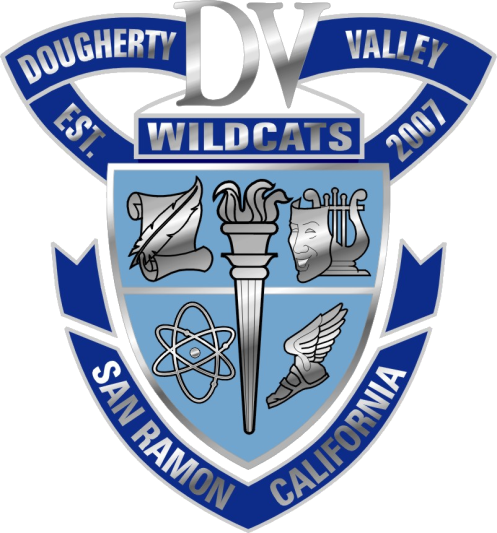 University of CaliforniaBerkeley18Davis18Irvine7Los Angeles13Merced6Riverside7San Diego29Santa Barbara18Santa Cruz12Total:128CA Independent 4-yr. Colleges & UniversitiesAcademy of Art SF2Azusa Pacific1Biola2CA College of the Arts1Cal Tech1Chapman1Loyola Marymount2Pacific Union1Pepperdine1Pitzer1Santa Clara6Saint Mary's4Stanford3U of the Pacific10U of San Diego2U of San Francisco3USC8Total:49California State Universities Chico1East Bay6Fullerton3Humboldt1Los Angeles1Monterey Bay1Cal Poly Pomona 1Sacramento1San Diego4San Francisco11San Jose14Cal Poly SLO19Sonoma3Total: 66Community CollegesBerkeley City College1Chabot2 College of  San Mateo1De Anza College1Diablo Valley College68Fullerton College1Las Positas College19Los Medanos3San Diego Mesa1Santa Barbara City College3Total: 100Out-of-Country Universities4Military3Trade/Tech. School2Work/Travel/Gap Year5Undecided3Total: 17